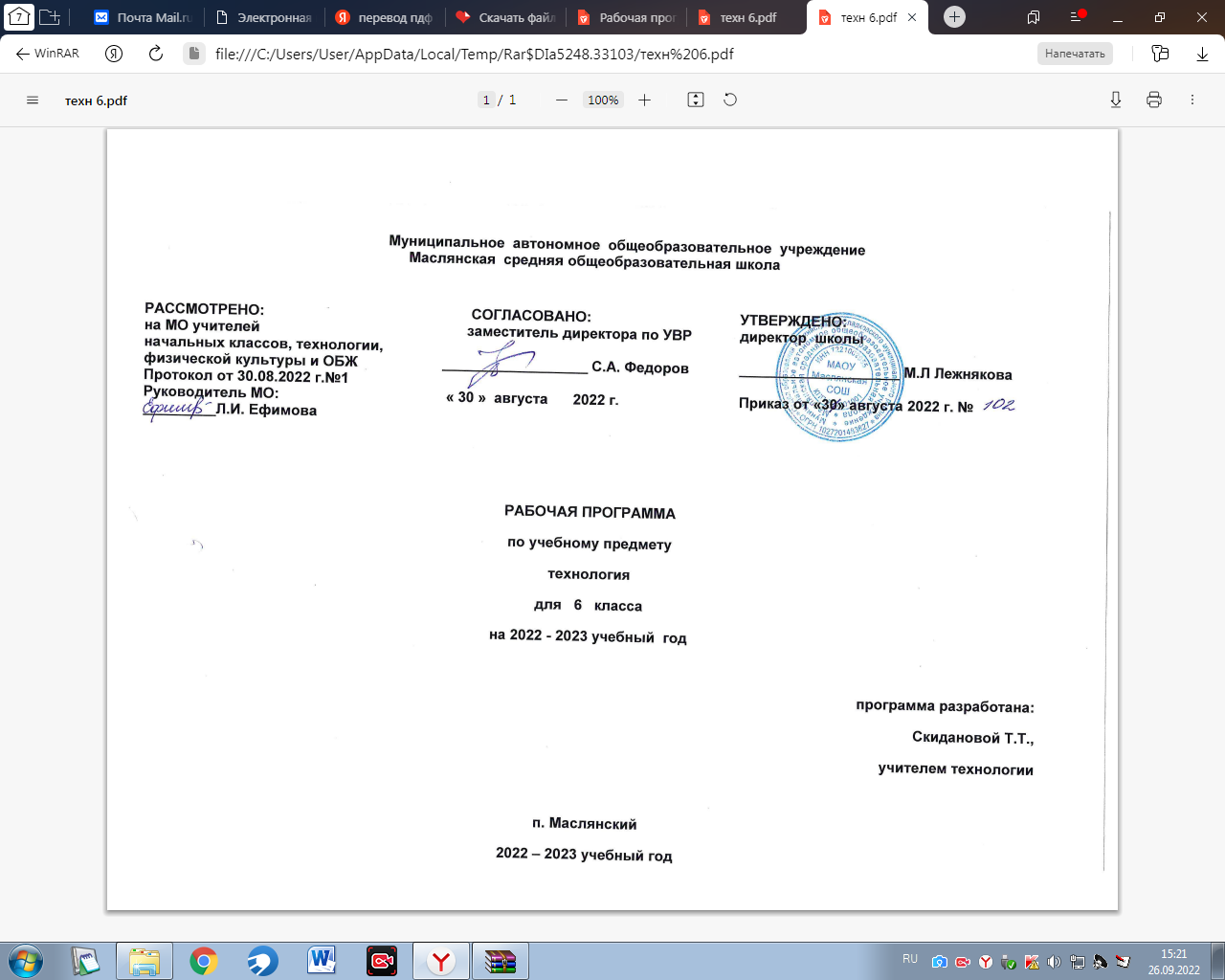   1.Планируемые результаты освоения учебного предмета               Личностные результаты:Личностными результатами освоения обучающимися основной образовательной программы основного общего образования являются:формирование целостного мировоззрения, соответствующего современному уровню развития науки и общественной практики; проявление познавательной активности в области предметной технологической деятельности;формирование ответственного отношения к учению, готовности и способности обучающихся к саморазвитию и самообразованию на основе мотивации к обучению и познанию;овладение элементами организации умственного и физического труда;самооценка умственных и физических способностей при трудовой деятельности в различных сферах с позиций будущей социализации и социальной стратификации;развитие трудолюбия и ответственности за результаты своей деятельности; выражение природным и хозяйственным ресурсам;развитие эстетического сознания через освоение художественного наследия народов России и мира, творческой деятельности эстетического характера;формирование индивидуально-личностных позиций учащихся.Метапредметные результаты:самостоятельное определение цели своего обучения, постановка и формулировка для себя новых задач в учёбе и познавательной деятельности;алгоритмизированное планирование процесса познавательно-трудовой деятельности;определение адекватных имеющимся организационным и материально-техническим условиям способов решения учебной или трудовой задачи на основе заданных алгоритмов;комбинирование известных алгоритмов технического и технологического творчества в ситуациях, не предполагающих стандартного применения одного из них; поиск новых решений возникшей технической или организационной проблемы;выявление потребностей, проектирование и создание объектов, имеющих потребительную стоимость; самостоятельная организация и выполнение различных творческих работ по созданию изделий и продуктов;виртуальное и натурное моделирование технических объектов, продуктов и технологических процессов; проявление инновационного подхода к решению учебных и практических задач в процессе моделирования изделия или технологического процесса;осознанное использование речевых средств в соответствии с задачей коммуникации для выражения своих чувств, мыслей и потребностей;планирование и регуляция своей деятельности; подбор аргументов, формулирование выводов по обоснованию технико- технологического и организационного решения; отражение в устной или письменной форме результатов своей деятельности;формирование и развитие компетентности в области использования информационно- коммуникационных технологий (ИКТ);выбор для решения познавательных и коммуникативных задач различных источников информации, включая энциклопедии, словари, интернет-ресурсы и другие базы данных;организация учебного сотрудничества и совместной деятельности с учителем и сверстниками; согласование и координация совместной познавательно-трудовой деятельности с другими её участниками;объективное оценивание вклада своей познавательно-трудовой деятельности в решение общих задач коллектива;оценивание точности выполнения учебной задачи, собственных возможностей её решения; диагностика результатов познавательно-трудовой деятельности по принятым критериям и показателям; обоснование путей и средств устранения ошибок или разрешения противоречий в выполняемых технологических процессах;соблюдение норм и правил безопасности познавательно-трудовой деятельности и созидательного труда; соблюдение норм и правил культуры труда в соответствии с технологической культурой производства;оценивание своей познавательно-трудовой деятельности с точки зрения нравственных, правовых норм, эстетических ценностей по принятым в обществе и коллективе требованиям и принципам;формирование и развитие экологического мышления, умение применять его в познавательной, коммуникативной, социальной практике и профессиональной ориентации.Предметные результаты:Культура труда (знания в рамках предметной области и бытовые навыки):соблюдает правила безопасности и охраны труда при работе с учебным и лабораторным оборудованием;характеризует содержание понятия «потребность» (с точки зрения потребителя) и адекватно использует эти понятия;может охарактеризовать два-три метода поиска и верификации информации в соответствиис задачами собственной деятельности;разъясняет содержание понятий «чертеж», «форма», «макет», «прототип», «3D-модель»,«программа» и адекватно использует эти понятия;применяет безопасные приемыпервичной и тепловой обработки продуктов питания;Предметные результаты (технологические компетенции):читает и выполняет элементарные чертежи, векторные и растровые изображения, в том числес использованием графических редакторов;анализирует формообразование промышленных изделий; применяет данные навыки использования объемов в дизайне (макетирование из подручных материалов);проводит морфологический и функциональный анализ технической системы или изделия; проектирует и реализует упрощенные алгоритмы функционированиявстраиваемого программного обеспечения для управления элементарными техническими системами;получил и проанализировал опыт модификации механизмов для получения заданных свойств (решение задачи), изготовления макета или прототипа;может охарактеризовать технологии разработки информационных продуктов (приложений/компьютерных программ), в т.ч. технологии виртуальной и дополненной реальности; - выполняет базовые операции редактора компьютерного трехмерногопроектирования (на выбор образовательной организации);характеризует основные методы/способы/приемы изготовления объемных деталей из различных материалов, в том числе с применением технологического оборудования; - получил и проанализировал собственный опыт применения различных методовизготовления объемных деталей (гибка, формовка, формование, литье, послойный синтез); - применяет простые механизмы для решения поставленных задач по модернизации/проектированию процесса изготовления материального продукта; строит механизм, состоящий из нескольких простых механизмов;характеризует свойства металлических конструкционных материалов;характеризует основные технологические операции, виды/способы/приемы и оборудование, приспособления, инструменты для ручной обработки металлических конструкционных материалов;применяет безопасные приемы обработки металлических конструкционных материалов с использованием ручного иэлектрифицированного инструмента; - имеет опыт подготовки деталей под окраску, соединения деталей методом пайки.Проектные компетенции (включая компетенции проектного управления):может назвать инструменты выявления потребностей и исследования пользовательского опыта;получил опыт выделения задач из поставленной цели по разработке продукта, может охарактеризовать методы генерации идей помодернизации/проектированию материальных продуктов или технологических систем; умеет разделять технологический процесс на последовательность действий;получил и проанализировал опыт разработки, моделирования и изготовления оригинальных конструкций (материального продукта) по готовому заданию, включая поиск вариантов (альтернативные решения), отбор решений, проектирование и конструирование с учетом заданных свойств.                         2.Содержание учебного предмета «Технология»3.Тематическое планирование, в том числе с  учётом рабочей  программы воспитания с указанием  количества часов, отводимых на освоение каждой темы. Реализация рабочей программы воспитания в урочной деятельности направлена на формирование понимания важнейших социокультурных и духовно-нравственных ценностей. Механизм реализации рабочей программы воспитания: - установление доверительных отношений между педагогическим работником и его обучающимися, способствующих позитивному восприятию обучающимися требований и просьб педагогического работника, привлечению их внимания к обсуждаемой на уроке информации, активизации их познавательной деятельности; - привлечение внимания обучающихся к ценностному аспекту изучаемых на уроках явлений, организация их работы с получаемой на уроке социально значимой информацией – инициирование ее обсуждения, высказывания обучающимися своего мнения по ее поводу, выработки своего к ней отношения; - применение на уроке интерактивных форм работы с обучающимися: интеллектуальных игр, стимулирующих познавательную мотивацию обучающихся; проведение предметных олимпиад, турниров, викторин, квестов, игр-экспериментов, дискуссии и др. - демонстрация примеров гражданского поведения, проявления добросердечности через подбор текстов для чтения, задач для решения, проблемных ситуаций для обсуждения, анализ поступков людей и др.- применение на уроках групповой работы или работы в парах, которые учат обучающихся командной работе и взаимодействию с другими обучающимися; включение в урок игровых процедур, которые помогают поддержать мотивацию обучающихся к получению 20 знаний, налаживанию позитивных межличностных отношений в классе, помогают установлению доброжелательной атмосферы во время урока. - посещение экскурсий, музейные уроки, библиотечные уроки и др. - приобщение обучающихся к российским традиционным духовным ценностям, включая культурные ценности своей этнической группы, правилам и нормам поведения в российском обществе. - побуждение обучающихся соблюдать на уроке общепринятые нормы поведения, правила общения, принципы учебной дисциплины, самоорганизации, взаимоконтроль и самоконтроль.Календарно  - тематическое планирование 6 класс Оценочные процедуры  для  6  класс Строительство и оборудование помещений для человека Строительство и оборудование помещений для человека Строительство и оборудование помещений для человека Строительство и оборудование помещений для человекаТема: Растениеводство. Технолог растениеводства.Тема: Состав и свойства почвы.Тема: Растениеводство. Технолог растениеводства.Тема: Состав и свойства почвы.животных, технические устройства, обеспечивающие необходимые условия содержания животных и уход заиниими. Содержание собаки в городской квартире. Выполнение гигиенических процедур, уход за шерстью.Содержание собаки вне дома.Условия для выгула собак.Бездомные собаки как угроза ухудшения санитарно- эпидемиологической обстановки города. Бездомныеживотные как социальная проблема. Профессия кинолог.животных, технические устройства, обеспечивающие необходимые условия содержания животных и уход заиниими. Содержание собаки в городской квартире. Выполнение гигиенических процедур, уход за шерстью.Содержание собаки вне дома.Условия для выгула собак.Бездомные собаки как угроза ухудшения санитарно- эпидемиологической обстановки города. Бездомныеживотные как социальная проблема. Профессия кинолог.Самостоятельная работа. Изучение причин появления бездомных собак в микрорайоне проживания.Самостоятельная работа. Изучение причин появления бездомных собак в микрорайоне проживания.Тема: Животноводство.проектирование и изготовление простейшего выращивания животных и получения животноводческой продукции.Тема: Технологии одомашнивани выращивания животных и получения животноводческой продукции.Тема: Технологии одомашниванитехнического устройства, обеспечивающего условия  содержания животных и  уход за ними и приручения животных.технического устройства, обеспечивающего условия  содержания животных и  уход за ними и приручения животных.БЛОК / МОДУЛЬПроизводство и технологии (6ч.)БЛОК / МОДУЛЬПроизводство и технологии (6ч.)Развитие технологий. Промышленные технологии. Производственные технологии. Источники развития технологий: эволюция потребностей, практический опыт, научное знание, технологизация научных идей. Развитие технологий и их влияние на среду обитания человекаРазвитие технологий. Промышленные технологии. Производственные технологии. Источники развития технологий: эволюция потребностей, практический опыт, научное знание, технологизация научных идей. Развитие технологий и их влияние на среду обитания человекаРазвитие технологий. Промышленные технологии. Производственные технологии. Источники развития технологий: эволюция потребностей, практический опыт, научное знание, технологизация научных идей. Развитие технологий и их влияние на среду обитания человекаРазвитие технологий. Промышленные технологии. Производственные технологии. Источники развития технологий: эволюция потребностей, практический опыт, научное знание, технологизация научных идей. Развитие технологий и их влияние на среду обитания человекаТема: Интересы и права ПотребителейТема: Технические системыТема: Машины и механизмыТема: Основы технического моделированияТема: Интересы и права ПотребителейТема: Технические системыТема: Машины и механизмыТема: Основы технического моделированияи уклад общественной жизни. Работа с информациейпо вопросам формирования, продвижения и внедрения новых технологий, обслуживающих конкретную группу потребностей или отнесенных к той или иной технологической стратегии.1) Алгоритмы и способы изучения потребностей. Метод дизайн-мышления. Методы проектирования, конструирования, моделирования. Способы представления технической технологической информации. Техническое задание. Технические условия. Эскизы и чертежи. Технологическая карта. Алгоритм.Инструкция. Составление технического задания/спецификации на изготовление продукта, призванного удовлетворить выявленную потребность. Модернизация продукта. Испытания, анализ, варианты модернизации. Логика проектирования технологической системы.Модернизация изделия и создание нового изделия как вид проектирования технологической системы. Простыемеханизмы качеств технологических систем. Технологический узел. Способы соединения деталей.Конструкции. Основные характеристики конструкций. Исследование характеристик конструкций. Разработка конструкций в заданной ситуации: нахождение вариантов,отбор решений, проектирование и конструирование,и уклад общественной жизни. Работа с информациейпо вопросам формирования, продвижения и внедрения новых технологий, обслуживающих конкретную группу потребностей или отнесенных к той или иной технологической стратегии.1) Алгоритмы и способы изучения потребностей. Метод дизайн-мышления. Методы проектирования, конструирования, моделирования. Способы представления технической технологической информации. Техническое задание. Технические условия. Эскизы и чертежи. Технологическая карта. Алгоритм.Инструкция. Составление технического задания/спецификации на изготовление продукта, призванного удовлетворить выявленную потребность. Модернизация продукта. Испытания, анализ, варианты модернизации. Логика проектирования технологической системы.Модернизация изделия и создание нового изделия как вид проектирования технологической системы. Простыемеханизмы качеств технологических систем. Технологический узел. Способы соединения деталей.Конструкции. Основные характеристики конструкций. Исследование характеристик конструкций. Разработка конструкций в заданной ситуации: нахождение вариантов,отбор решений, проектирование и конструирование,и уклад общественной жизни. Работа с информациейпо вопросам формирования, продвижения и внедрения новых технологий, обслуживающих конкретную группу потребностей или отнесенных к той или иной технологической стратегии.1) Алгоритмы и способы изучения потребностей. Метод дизайн-мышления. Методы проектирования, конструирования, моделирования. Способы представления технической технологической информации. Техническое задание. Технические условия. Эскизы и чертежи. Технологическая карта. Алгоритм.Инструкция. Составление технического задания/спецификации на изготовление продукта, призванного удовлетворить выявленную потребность. Модернизация продукта. Испытания, анализ, варианты модернизации. Логика проектирования технологической системы.Модернизация изделия и создание нового изделия как вид проектирования технологической системы. Простыемеханизмы качеств технологических систем. Технологический узел. Способы соединения деталей.Конструкции. Основные характеристики конструкций. Исследование характеристик конструкций. Разработка конструкций в заданной ситуации: нахождение вариантов,отбор решений, проектирование и конструирование,Тема: Интересы и права ПотребителейТема: Технические системыТема: Машины и механизмыТема: Основы технического моделированияТема: Интересы и права ПотребителейТема: Технические системыТема: Машины и механизмыТема: Основы технического моделированияиспытания, анализ,способы модернизации, альтернативные решения. Порядок действий по проектированию конструкции / механизма, удовлетворяющей (его) заданным условиям. Порядок действий по сборке конструкции /механизма. Моделирование. Понятие модели. Функции моделей.Использование моделей в процессе проектирования технологической системы.Сборка моделей.БЛОК / МОДУЛЬ Технологии    обработки пищевыхпродуктов (8ч.)Тема: Оборудование кухни и столовойТема: Способы и приемы первичной обработки пищевых продуктовТема: Способы тепловой обработки и заготовки овощей ифруктовТема: Приготовление блюд из макаронных изделий, круп и бобовых.Способы обработки продуктов питания и потребительские качества пищи. Технологиипроизводства продуктов питания (технологии общественного питания)Изготовление продукта по заданному алгоритму. Изготовление продукта на основе технологической документациис применением элементарных (не требующих регулирования) рабочих инструментов /технологического оборудования (продукт и технология его изготовления - на выборобразовательной организации.БЛОК / МОДУЛЬКомпьютерная графика, черчение (8ч.)Тема: Основы графического дизайнаТема: Построение графических изображений механизмовТема: Векторные и растровые изображения графических объектовСпособы представления технической и технологическойинформации. Эскизы и чертежи. Технологическая карта. Моделирование. Понятие модели. Использование моделей в процессе проектирования технологической системыТема: Графические редакторы трехмерного проектированияБЛОК / МОДУЛЬ3D-моделирование, прототипирование и макетирование (6ч.)Тема: Основы трехмерного проектировании.Тема: Основы 3D-прототипиро- вания и макетирования.Тема: Изготовление объемных деталей методом3D- прототипирования и макетирования.Современные	информационные	технологии, применимые к новому технологическому укладу.Способы	представления	технической	и	технологической информации. Техническое задание. Технические условия.Технологическая карта. Алгоритм. Инструкция. Эскизы и чертежи.Способы соединения деталей. Простые механизмы как частьтехнологических систем. Логика проектирования технологическойсистемы. Проектирование и конструирование моделей по известному прототипу. Разработка конструкций в заданной ситуации: нахождение вариантов, отбор решений, проектирование иконструирование, испытания, анализ, способы модернизации, альтернативные решения. Порядок действий по проектированию конструкции, удовлетворяющей заданным условиям.Моделирование. Функции моделей. Использование моделей в процессе проектирования технологической системы. Сборка моделей. Компьютерное моделирование, проведения виртуального эксперимента.БЛОК / МОДУЛЬАвтоматизированные системы (4ч.)Тема: Автоматизация на производстве и в бытуТема: Технологии дополненной и виртуальной реальностиСовременные информационные технологии, применимые к новому технологическому укладу. Развитие технологических систем и последовательная передача функций управления и контроляот человека технологической системе. Управление в современном производстве. Системы автоматического управления. Автоматизация производства. Производственные технологии автоматизированного производства.Компьютерное моделирование, проведение виртуального эксперимента. Конструирование простых систем с обратной связью.БЛОК / МОДУЛЬРобототехника (6ч.)Тема: Конструирование робототехнических устройствТема: Управление мобильным роботомТема: Среда программирования роботовСовременные информационные технологии,применимые к новому технологическому укладу.Развитиетехнологических систем и последовательная передача функций управления и контроля от человека технологической системе.Управление в современном производстве. Робототехника. Программирование работы устройств.Способы представления технической и технологической информации. Техническое задание. Алгоритм. Инструкция.Электрическая схема. Описание систем и процессов с помощью блок-схем.Конструирование простых систем с обратнойсвязью. Разработка конструкций в заданной ситуации: нахождение вариантов проектирование иконструирование, испытания, анализ, способы модернизации, альтернативные решения.Порядок действий по проектированию конструкции / механизма, удовлетворяющей (-его) заданным условиям.Порядок действий по сборке конструкции / механизма. Изготовление материального продукта с применением элементарных (не требующих регулирования) и/или сложных (требующих регулирования / настройки)рабочих инструментов / технологическогооборудования.БЛОК / МОДУЛЬ Технологии получения и преобразования текстильных материалов (16ч.)Тема: Технологии текстильных материалов. (2ч)Тема:Швейная машинаТема: Технологические операции изготовления швейных изделийТема: Технология изготовления швейных изделийТема:Технологии вязания крючком Тема: Основные виды петель при вязания крючкомТема: Плотное вязание по кругуТема: Способы вязания по кругу Тема: Ажурное вязание по кругуТема: Плотное и ажурное вязание по кругу.Классификация текстильных волокон животного происхождения. Способы их получения. Видыи свойства шерстяных и шёлковых тканей. Признаки определения вида тканей по сырьевому составу.Сравнительная характеристика свойств тканей из различных волокон.Практическая работа. Определение сырьевогосостава тканей и изучение их свойств.Самостоятельная работа. Поиск информациио шерстяной ткани кашемирУстройство швейной иглы. Неполадки, связанныес неправильной установкой иглы, её поломкой.Замена машинной иглы.Уход за швейной машиной: очистка и смазка движущихся и вращающихся частей.Дефекты машинной строчки, связанные с неправильным натяжением ниток. Назначение и правила использования регулятора натяжения верхнейнитки.Практические работы. Уход за швейной машиной. Устранение дефектов строчки.Приспособления к швейной машине (2 ч)Приспособления к швейной машине. Технологияобмётывания петель и пришивания пуговицы с по-мощью швейной машины.Общие свойства текстильных материалов: физические, Эргономические, эстетические. Технологические. Виды и свойства хлопчатобумажных и льняных тканей.Практичкеские работы.Ознакомление со свойствами тканей из хлопка и льна.Самостоятельная работа.Поиск информации о растениях, из которых получают сырьё для текстильных материаловПонятие «трикотаж» Вязаные изделия в современной моде. Материалы, инстументы, машины и автоматы для вязания. Виды крючков. Правила подбора в зависимости от вида изделия и толщины нитки. Организация рабочего места при вязании. Основные виды петель при вязании крючком: Начальная петля, воздушная петля, цепочка воздушныхпетель, соединительный столбик, столбик без накида. Вязаные изделия в современной моде. Материалы, инстументы, машины и автоматы для вязания. Виды крючков. Правила подбора в зависимости от вида изделия и толщины нитки. Организация рабочего места при вязании. Основные виды петель при вязании крючком: Начальная петля, воздушная петля, цепочка воздушныхпетель, соединительный столбик, столбик без накида.№ п/пТемаКол-вочасов1Растениеводство. Технологии растениеводства.12Входной контроль. Состав и свойства почвы.13Животноводство. Технологии выращивания животных и полученияживотноводческой продукции. Виртуальна экскурсия на животноводческую ферму.14Технологии одомашнивания и приручения животных.15Интересы и права потребителей16Технические системы17Машины и механизмы18Основы технического моделирования19Основы графического дизайна110Построение графических изображений механизмов111Векторные и растровые изображения графических объектов112-13Графические редакторы трехмерного проектирования214Основы трехмерного проектирования115Основы 3D-прототипирования и макетирования116-17Изготовление объемных деталей методом 3D- прототипирования имакетирования.218-19Автоматизация на производстве и в быту. Финансовая грамотность «Бюджет на производстве»220-21Технологии дополненной и виртуальной реальности222-23Конструирование робототехнических устройств224Управление мобильным роботом125Среда программирования роботов. «Заочная экскурсия в робомир»126Технология изготовления текстильных изделий.127Классификация одежды. Заочная экскурсия на швейное производство.128Снятие мерок для изготовления одежды129Изготовление выкройки прямой юбки с кулиской для резинок130Текстильные материалы и их свойства131Изучение свойства тканей из хлопка и льна132Технология раскроя одежды133Выкраивание деталей для образца швов134Подготовка швейной машины к работе135Исследование режимов работы швейной машины.136Приёмы работы на швейной машине137Исследование режимов работы швейной машины138Машинные швы139Изготовление образцов машинных швов140Технология изготовления швейных изделий141Технология пошива Юбки142Технологии вязания крючком. Выставка вязанных вещей мастериц посёлка.143Материалы, инструменты, машины и автоматы для вязания.144Основные виды петель при вязания крючком145Вязание полотна146Плотное вязание по кругу147Способы вязания по кругу148Ажурное вязание по кругу149Плотное и ажурное вязание по кругу.150Организация рабочего места151Оборудование кухни и столовой. Виртуальная экскурсия в кафе.152Способы и приемы первичной обработки пищевых продуктов153Технология приготовления крупяных рассыпчатых, вязких и жидких каш.154Способы тепловой обработки и заготовки овощей и фруктов155Технология приготовления блюд из овощей и фруктов156-57Приготовление блюд из макаронных изделий, круп и бобовых.258-59Организация проектной деятельности260-61Разработка технологической документации262-63Технология изготовления проектного продукта264Анализ результатов проектной деятельности165Промежуточная аттестация. Проектная работа166Коррекция проекта, самооценка и рефлексия167Современные технологии и средства и коммуникации168Оформление портфолио проекта1№ п/пТемаКол-вочасов1Растениеводство. Технологии растениеводства.12Входной контроль. Состав и свойства почвы.13Животноводство. Технологии выращивания животных и полученияживотноводческой продукции.14Технологии одомашнивания и приручения животных.15Интересы и права потребителей16Технические системы17Машины и механизмы18Основы технического моделирования19Основы графического дизайна110Построение графических изображений механизмов111Векторные и растровые изображения графических объектов112-13Графические редакторы трехмерного проектирования214Основы трехмерного проектирования115Основы 3D-прототипирования и макетирования116-17Изготовление объемных деталейметодом 3D- прототипирования имакетирования.218-19Автоматизация на производстве и в быту220-21Технологии дополненной и виртуальной реальности222-23Конструирование робототехнических устройств224Управление мобильным роботом125Среда программирования роботов126Технология изготовления текстильных изделий.127Классификация одежды128Снятие мерок для изготовления одежды129Изготовление выкройки прямой юбки с кулиской для резинок130Текстильные материалы и их свойства131Изучение свойства тканей из хлопка и льна132Технология раскроя одежды133Выкраивание деталей для образца швов134Подготовка швейной машины к работе135Исследование режимов работы швейной машины.136Приёмы работы на швейной машине137Исследование режимов работы швейной машины138Машинные швы139Изготовление образцов машинных швов140Технология изготовления швейных изделий141Технология пошива Юбки142Технологии вязания крючком143Материалы, инструменты, машины и автоматы для вязания.144Основные виды петель при вязания крючком145Вязание полотна146Плотное вязание по кругу147Способы вязания по кругу148Ажурное вязание по кругу149Плотное и ажурное вязание по кругу.150Организация рабочего места151Оборудование кухни и столовой152Способы и приемы первичной обработки пищевых продуктов153Технология приготовления крупяных рассыпчатых, вязких и жидких каш.154Способы тепловой обработки и заготовки овощей и фруктов155Технология приготовления блюд из овощей и фруктов156-57Приготовление блюд из макаронных изделий, круп и бобовых.258-59Организация проектной деятельности260-61Разработка технологической документации262-63Технология изготовления проектного продукта264Анализ результатов проектной деятельности165Промежуточная аттестация. Проектная работа166Коррекция проекта, самооценка и рефлексия167Современные технологии и средства и коммуникации168Оформление портфолио проекта1Учебный период№ работыТемаФорма проведенияИсточникГодТворческий проектПроектhttp://www.eidos.ru/project/school/index.htm- Школьный образовательный проект - новости, статьи, форумы и многое другое.